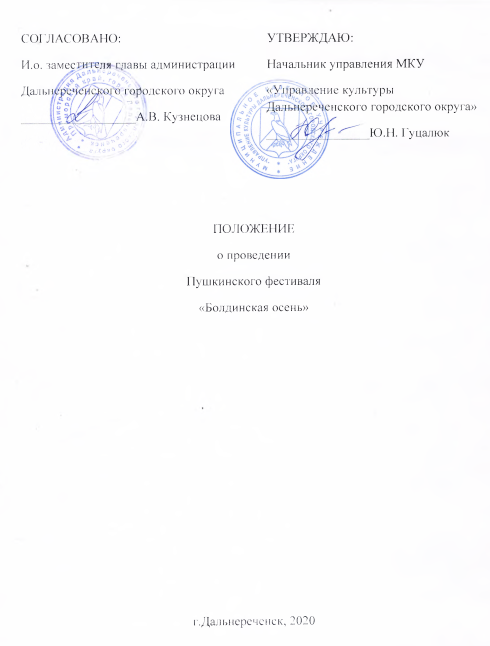 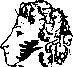 Цель и задачи фестиваляЦель – содействие инициативе и активности молодёжи, её культурному развитию; создание условий для интеллектуального и нравственного духовного обогащения, посредством приобщения к миру Пушкинского наследия.Задачи: выявление и поддержка талантливой молодежи в области культуры и искусства;расширение творческих контактов между участниками, повышение их творческого уровня и исполнительского мастерства; ознакомление широкого круга зрителей слушателей с творчеством талантливых авторов и исполнителей.2. Организаторы фестиваляМБУ Дом культуры «Восток», МБО ДО «Детская школа искусств», ФГБУК «Музей истории Дальнего Востока имени В.К.Арсеньева»  «Музей истории города Дальнереченска», МБОУ «Центральная библиотечная система» при поддержке МКУ «Управление культуры Дальнереченского городского округа». 3. Основные условия и сроки проведения фестиваляК участию в Пушкинском фестивале искусств «Болдинская осень» приглашаются жители Дальнереченского городского округа в возрасте от 6-ти лет до 25 лет.Фестиваль состоит из шести самостоятельных конкурсов, которые проходят на базе разных учреждений культуры г.Дальнереченска, в разные дни в течение фестивальной недели. Фестиваль проводится с 09 ноября -13 ноября 2020 года.ВНИМАНИЕ! В связи с особой эпидемиологической обстановкой условия конкурсов изменены: - некоторые конкурсы перейдут в онлайн режим;- все конкурсы состоятся в закрытом режиме без зрителей (вход только для участников), с соблюдением санитарно-эпидемиологических норм. В ходе проведения фестиваля возможны корректировки по организации проведения конкурсов. Итоги конкурсов будут опубликованы в СМИ, после окончания фестиваля. Просьба внимательно изучить положение во избежание недоразумений.КОНКУРСНАЯ ПРОГРАММА ФЕСТИВАЛЯ:Художественный конкурс «Уж небо Осенью дышало».К участию в конкурсе допускаются работы, самостоятельно выполненные  в любых стилях и в различных техниках: живопись, графика, каллиграфия, декоративно-прикладное искусство.Номинации конкурса;«Осенний субботник» (пейзажи, городские  и сельские мотивы);«Там на неведомых дорожках» (дизайн одежды по мотивам сказок А.С. Пушкина или осенней тематике);«Осенний фольклор» (иллюстрации пословиц, поговорок, загадок об осени)Возрастные группы:Младшая группа – с 6 - 9 летСредняя группа – с 10 - 11 летСтаршая группа - с 12 -13 лет Взрослые – с 14 лет и старше.Размер работ не должен превышать лист формата А3 (29,7-42,0 см). Габаритные размеры объемных работ не должны превышать 30,0х30,0х35,0 мм. От одного участника в конкурс принимается не более трех работ в каждой номинации.  На оборотной стороне каждой работы должно быть указано: название работы, ФИО и возраст автора, конкурсная номинация, техника исполнения, наименование учебного заведения, ФИО и контактный телефон педагога. ПРИМЕЧАНИЕ! Работы, подписанные на лицевой стороне, скрученные или с заломами на конкурс не принимаются. После конкурса работы, не вошедшие в итоговую выставку, возвращаются владельцам. Авторские работы участников необходимо предоставить до 30 октября по адресу: ул.Рябуха, д.75, Музей истории города Дальнереченска. Работы принимаются с понедельника по пятницу, часы приема с 9.00 ч. до 13.00 ч. и с 14.00ч. до 17.00 ч. Телефон для справок 8 (42356) 25-3-65.Дипломы победителям будут вручены на открытии итоговой выставки. Итоговая выставка работ состоится после окончания фестиваля. Дата открытия будет объявлена позже.Конкурс малых театральных форм «Театральная осень»Конкурс малых театральных форм будет проходить в онлайн режиме. Для того чтобы стать участником, нужно сделать качественную видеозапись конкурсного номера, можно на камеру телефона. Ролик должен быть снят в горизонтальной ориентации, без дрожания и посторонних шумов. Видеозапись, афишу и заявку направить до 30 октября 2020 года на электронную почту Дома культуры «Восток» vostokdk101@mail.ru, тема письма: «Заявка на участие в фестивале».Тематика театральных постановок – спектакли, миниатюры, постановки по произведениям А.С.Пушкина. Продолжительность театральной постановки не более 15 минут.Афиша включает в себя:- название постановки;- ФИО режиссера;- ФИО художника-декоратора;- Список (ФИО) актеров с указанием ролей.Возрастные категории участников:- 6 - 9 года;- 10 - 14 лет;- 15 - 25 летЖюри оценивает: режиссуру; исполнительское мастерство; художественное своеобразие; репертуар, его соответствие возрасту участников; костюмы.Представленные на конкурс работы будут оценены в закрытом режиме компетентным жюри 12 ноября 2020 года в 14-00.3. Вокальный конкурс «Чистый голос»Прием заявок и фонограмм (минусовок) осуществляется до 30 октября  2020 года в ДК «Восток» или на электронную почту vostokdk101@mail.ru, тема письма: «Заявка на участие в фестивале + фонограмма». К участию в конкурсе могут привлекаться профессиональные и непрофессиональные исполнители. Оцениваться участники будут по двум категориям: Полупрофессионалы - учащиеся ДШИ, а также специализированных вокальных кружков и т.д.Любители – учащиеся общеобразовательных школ, творческой самодеятельности. Конкурс проводится:   13  ноября в 14-00.Место проведения – Детская школа искусствНоминации:Классический жанр: произведения на стихи А.С.Пушкина или произведение русского композитора XVIII – XIX вв.Народный жанр: русская народная песня.Эстрадный жанр: лирическое произведение, связанное с темой «Болдинской осени» Оригинальный жанр/авторские композицииВозрастные категории участников:- 6 - 9 года;- 10 - 14 лет;- 15 - 25 летК участию приглашаются: - сольные исполнители;- вокальные ансамбли (дуэт, трио, квартет);- исполнители хорового пения.Не допускается к выступлению программа, несоответствующая духу фестиваля!Минусовки, репертуар, количество участников необходимо согласовать заранее с организаторами конкурса.4. Конкурс инструментальной музыки «Пушкин и музыка»  Прием заявок осуществляется до 30 октября  2020 года в ДК «Восток» или на электронную почту vostokdk101@mail.ru, тема письма: «Заявка на участие в фестивале». Конкурс проводится  13  ноября в Детской школе искусств в 14-00Возрастные категории участников:- 6 - 9 года;- 10 - 14 лет;- 15 - 25 летКонкурс проводится по следующим специальностям:Специальность «Фортепиано»сольный конкурс (лирическая, виртуозная или характерная пьеса). Исполняемая программа: пьеса любого композитора, соответствующая духу фестиваляконцертмейстерский конкурс. Исполняемая программа: обязательный классический романс на стихи А.С.Пушкина конкурс фортепианных ансамблей (ученик-учитель, ученик-ученик). Специальность «Народное инструментальное исполнительство»конкурс солистов - (лирическая, виртуозная или характерная пьеса). Исполняемая программа: пьеса любого композитора, соответствующая духу фестиваляконкурс малых ансамблей (дуэт, трио);конкурс больших ансамблей, оркестров.Номинации: классический или народный жанр. Исполняемая программа: пьеса любого композитора, соответствующая духу фестиваля5. Конкурс чтецов «И Пушкин слушает нас»На конкурсе исполняется одно стихотворение или проза А.С. Пушкина, либо обращенные к поэту посвящения современников. Продолжительность исполнения - до 5 минут. Произведения из школьной программы на конкурс не принимаются!Выступления будут оцениваться по номинациям:художественное чтениедуэтымелодекламация  Категории: любители обучающиеся декламации в каждой возрастной группе.Критерии оценок: выразительность исполнения; оригинальность выбора отрывка для исполнения; авторский подход к исполнению произведения А. С. Пушкина	Возрастные категории: 1-4 классы 5-11 классыстуденты Для участия в конкурсе необходимо направить заявку на электронный адрес МБУ «Централизованная библиотечная система» dal.cbs@mail.ru в срок до 30 октября. Внимание! Оргкомитет вправе не допустить к участию в конкурсе тех, кто несвоевременно подал заявку.Даты проведения конкурса 10 -11 ноября с 10.00 ч.ОСОБЫЕ УСЛОВИЯ:В связи с ограничительными мерами конкурсантов возрастной категории: 1-4 классы приглашаем к участию ТОЛЬКО В ОНЛАЙН режиме. Для этого необходимо вместе с заявкой направить видеозапись конкурсного выступления на указанную электронную почту в указанный срок. Обязательное условие: видеозапись конкурсного номера должна быть качественная, с хорошим звуком, можно на камеру телефона. Ролик должен быть снят в горизонтальной ориентации, без дрожания и посторонних шумов, продолжительностью не более 5 минут. Видеоролики не соответствующие данным требованиям к конкурсу не допускаются.Все остальные участники (5-11 классы и студенты) приглашаются на конкурс в обычном режиме, с ограничением единовременного нахождения в зале не более 40 человек. В случае наличия более 40 заявок, конкурс пройдет в несколько этапов поочередно, с нахождением в зале не более 40 человек на каждом этапе. Родителям и сопровождающим предлагается остаться дома и посмотреть прямую онлайн трансляцию конкурса, которая будет обеспечена посредством прямого эфира в социальной сети Инстаграм @bibliotekadalnerechensk.Телефон для справок 8(42356)25-1-72 6. Фотоконкурс «Очей очарованье!»Номинации в теме «Красота родного города» - Сюжетное фото: «Служенье муз не терпит суеты». Тема творчества в любых проявлениях.- Тема любви: «И сердце вновь горит и любит – оттого, что не любить оно не может…».- Осенний пейзаж в моем городе «Очей очарование».- Портрет «Чистейшей прелести чистейший образец» - Осенняя композиция: «Люблю я пышное природы увяданье» (композиции из овощей, цветов, листьев, фруктов)Участники фотоконкурса имеют право предоставить свои авторские работы только в одной номинации.Требования к оформлению работ.Фотографии предоставляются авторами в оригинале размером не менее 15х20 см цветного или черно-белого исполнения. Фоторабота оформляется в файл, прилагается этикетка 9,5\5,5 см, на которой указывается номинация, название фотосюжета, ФИ автора, возраст, ФИО руководителя, образовательное учреждение.Фотоработы для участия в конкурсе необходимо предоставить до 30 октября в ДК «Восток».  Дни и часы приема работ с понедельника по пятницу, с 11.00 ч. до 13.00 ч. и с 15.00 ч. до 17.00ч. Работы после конкурса не возвращаются, могут быть использованы на городских выставках с указанием автора.Возрастные категории участников:- 6 - 9 года;- 10 - 14 лет;- 15 - 25 летКонкурс состоится в закрытом режиме. Жюри определит призеров 12 ноября в 11-00. 7. Подведение итоговЖюри присуждает участникам 1,2,3 места по возрастным категориям в каждой из номинаций конкурса. По итогам конкурса победители награждаются грамотами. Жюри вправе присудить Гран-при конкурса и другие призовые номинации. В связи с тем, что конкурсы пройдут в онлайн/закрытом режиме, награждение участников будет осуществляться в частном порядке. Узнать более подробную информацию Вы можете, обратившись в оргкомитет: МБУ ДК «Восток», ул. Ленина, 101, тел. 28-0-04; МКУ «Управление культуры ДГО» , тел. 25-1-09ЗАЯВКА на участие в конкурсе __________________________________________молодежного Пушкинского фестиваля искусств «Болдинская осень»Дата заполнения«	»____________________	2020 г.Подпись заявителя______________1. Ф.И.О. участника/название коллектива, кол-во участников2.Дата рождения3.Образовательное учреждение, класс4. Номинация 5. Название конкурсного произведения 6. Контактный телефон участника, руководителя или представителя.